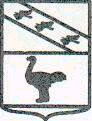 АДМИНИСТРАЦИЯ ГОРОДА ЛЬГОВА КУРСКОЙ ОБЛАСТИ ПОСТАНОВЛЕНИЕ                                  От  18.04.2017  № 451                   О внесении изменений в постановление Администрации города Льгова Курской области от 11.08.2015 № 980 «Об организации и выполнении мероприятий по построению, внедрению и эксплуатации на территории муниципального образования «Город Льгов» аппаратно – программного комплекса «Безопасный город»  В целях реализации работы постоянно действующей межведомственной рабочей группы по построению, внедрению и развитию аппаратно-программного  комплекса  «Безопасный город» в городе Льгове Курской области, в соответствии с решением заседания областной постоянно действующей межведомственной рабочей группы  по созданию КСОБЖН АПК «Безопасный город» от 14.03.2017 года № 03.1 -01-09/45 ПОСТАНОВЛЯЮ: Внести следующие изменения в постановление Администрации                 г. Льгова от 11.08.2015г. № 980:-   пункт 1. изложить в следующей редакции: «1. Создать постоянно действующую межведомственную рабочую группу муниципального образования «Город Льгов»  по построению, развитию, внедрению и эксплуатации АПК «Безопасный Город» (далее постоянно действующая МРГ);- пункт 1.2. изложить в следующей редакции: «1.2. Назначить Газинского И.П., заместителя главы Администрации города Льгова, председателя КЧС и ОПБ руководителем постоянно действующей межведомственной рабочей группы  муниципального образования «Город Льгов»  по построению, развитию, внедрению и эксплуатации АПК «Безопасный Город»;- пункт 1.3. изложить в следующей редакции: «1.3. Персональный состав постоянно действующей МРГ определить согласно приложения № 2;- пункт 2. изложить в следующей редакции: «2.Назначить и.о. главного специалиста – эксперта  по вопросам ГО и ЧС Администрации города Льгова Козину Г.К. координатором по вопросам построения, развития, внедрения и эксплуатации АПК «Безопасный Город» на территории муниципального образования «Город Льгов»;- приложение № 1 изложить в новой редакции (прилагается);- приложение № 2 изложить в новой редакции (прилагается).2. Контроль за выполнением настоящего постановления оставляю за собой.3. Постановление вступает в силу со дня его подписания.           Глава города                                                                        Ю.В. СевериновПриложение №1 УТВЕРЖДЕНО  постановлениемАдминистрации города ЛьговаКурской области                        от                       №    (в редакции постановлений  от 11.08.2015г.№ 980, от 29.09.2015г. № 1138, от 15.11.2016 № 1197)Положениео постоянно действующей межведомственной рабочей группе повнедрению и развитию аппаратно-программного комплекса «Безопасный город» на территории муниципального образования «Город Льгов» Курской областиОбщие положения1.1. Постоянно действующая Межведомственная рабочая группа по внедрению и развитию аппаратно-программного комплекса «Безопасный город» на территории муниципального образования «Город Льгов» Курской области (далее - рабочая группа) является коллегиальным, совещательным органом.1.2. Настоящее Положение определяет статус, компетенцию, состав и порядок формирования работы рабочей группы, права и обязанности членов рабочей группы.1.3. В своей деятельности рабочая группа руководствуется законодательством Российской Федерации, законодательством Курской области и настоящим Положением.2. Цели деятельности1.2. Целью деятельности рабочей группы является выработка предложений по совершенствованию и развитию деятельности по  внедрению и развитию аппаратно-программного комплексов «Безопасный город» на территории муниципального образования «Город Льгов» Курской области.Структура и состав рабочей группы3.1. Состав рабочей группы утверждается распоряжением  Администрации города Льгова Курской области.	3.2. Заседания рабочей группы проводит руководитель рабочей группы, а в случае его отсутствия - его заместитель.3.3. В заседаниях рабочей группы могут также принимать участие специалисты и эксперты, имеющие опыт решения задач, входящих в компетенцию рабочей группы. Решение о привлечении специалистов и экспертов принимается руководителем рабочей группы.3.4.Секретарь рабочей группы осуществляет подготовку материалов к заседаниям, оформляет протоколы заседаний рабочей группы.Права рабочей группыРабочая группа имеет право:4.1.Запрашивать в установленном порядке необходимую информацию по вопросам, входящим в компетенцию рабочей группы.4.2. Взаимодействовать с территориальными органами федеральных органов исполнительной власти, органами государственной власти Курской области, а также с органами местного самоуправления Курской области для достижения целей, поставленных перед рабочей группой.4.3. Вносить на рассмотрение Администрации города Льгова Курской области предложения по вопросам, относящимся к компетенции рабочей группы.Обязанности и права руководителя рабочей группы5.1.Руководитель рабочей группы:готовит предложения по составу заседания рабочей группы; утверждает план, регламент работы и график заседаний; дает поручения членам рабочей группы, связанные с ее деятельностью, и контролирует их выполнение;назначает заседания и формирует повестку дня, решает вопросы по времени, месту проведения и техническому обеспечению заседания;председательствует на заседаниях рабочей группы, организует ведение протокола, в котором фиксируются решения по обсуждаемым вопросам, поручения членам рабочей группы (с указанием ответственных и сроков исполнения), а также вопросы, по которым рабочей группе не удалось прийти к согласованному решению.Обязанности и права членов рабочей группы6.1.Члены рабочей группы обязаны:лично принимать участие в деятельности рабочей группы; добросовестно выполнять поручения руководителя рабочей группы, данные в рамках деятельности рабочей группы;не разглашать и не использовать в личных интересах и в интересах третьих лиц конфиденциальную информацию, полученную в процессе              деятельности рабочей группы.6.2. Члены рабочей группы имеют право:предлагать вопросы для включения в повестку дня заседаний рабочей группы;присутствовать на заседаниях рабочей группы, участвовать в обсуждении вопросов повестки дня, высказывать свое личное мнение;вносить предложения и проекты решений по вопросам, включенным в повестку дня заседаний рабочей группы;вносить предложения руководителю рабочей группы по участию в заседаниях приглашенных должностных лип.6.3. Член рабочей группы несет ответственность за разглашение в неофициальном порядке сведений, полученных в процессе деятельности в качестве участника рабочей группы, а также сведении, составляющих                     государственную тайну.Порядок деятельности рабочей группы.7.1. Заседание рабочей группы считается правомочным при участии в нем не менее половины от общего числа ее членов.7.2.Заседания рабочей группы проводятся по мере необходимости, но не реже одного раза в квартал.7.3.Решения рабочей группы принимаются большинством голосов от числа присутствующих на заседании ее членов, после чего оформляются протоколами заседания рабочей группы и подписываются руководителем рабочей группы (в случае его отсутствия - заместителем руководителя рабочей группы).7.4. При равенстве голосов решающим является голос председательствующего на заседании рабочей группы.7.5. Протоколы и иную информацию о деятельности рабочей группы секретарь доводит до сведения членов рабочей группы в течение 3 рабочих дней со дня проведения заседания.7.6. Решения о прекращении полномочий, а также о замене члена                 рабочей группы другим должностным лицом в период деятельности рабочей группы принимаются путем внесения изменений в правовой акт,                         утверждающий состав рабочей группы.Приложение №2УТВЕРЖДЕНО  постановлениемАдминистрации города ЛьговаКурской области от                       №    (в редакции постановлений  от 11.08.2015г.№ 980, от 29.09.2015г. № 1138, от 15.11.2016 № 1197)СОСТАВпостоянно действующей Межведомственной рабочей группы муниципального образования «Город Льгов» по развитию и эксплуатации АПК « Безопасный город»Газинский И.П.Заместитель Главы города Льгова - руководитель рабочей группыКозина Г.К. И.о. главного специалиста-эксперта по вопросам ГО и ЧС Администрации города Льгова - заместитель руководителя рабочей группыАксенов В.П.Начальник МО МВД РФ «Льговский» ( по согласованию)Гапеев Ю.Г.Директор МКУ « ЕДДС города Льгова» - секретарь рабочей группыГорбачев А.А.Начальник отдела ЖКХ Администрации города ЛьговаАсеева Л.В.Начальник отдела экономики, муниципальных закупок, потребительского рынка, предпринимательства и транспорта Администрации города ЛьговаЮрьев Е.Н.Заместитель директора ОАО « Газпром газораспределение Курск» в городе Рыльске ( по согласованию)Кожемякина В.А.Начальник управления финансов Администрации города ЛьговаМаксимова Н.С.Начальник юридического отдела Администрации города ЛьговаДанилин Э.Н.Начальник отдела надзорной деятельности по городу Льгову, Льговскому и Конышевскому районам ( по согласованию)Фрундин А.В.Начальник 10 ПСЧ 2-го разряда  с опорным пунктом  пожаротушения по охране г.Льгова ФГКУ «1-й отряд ФПС по Курской области» ( по согласованию)Камбул М.С.Начальник филиала ОАО « МРСК- Центр»-«Курскэнерго» Льговские РЭС ( по согласованию)Лазарев А.Н.Начальник ПЦО Льговского ОВО – филиала «ФГКУ ВНГ России по Курской области ( по согласованию)Котов Е.М.Главный врач ОБУЗ «Льговская ЦРБ» ( по согласованию)Еремина Ю.В.Главный специалист-эксперт по управлению имуществом Администрации города Льгова Гапеев Н.В.И.о. руководителя ОБОУ « Станция по борьбе с болезнями животных Льговского района и города Льгова»Аксёнов В.Н.Главный специалист-эксперт по вопросам муниципальных закупок и эксплуатации ЭВМ Администрации города ЛьговаЛипская А.В.Начальник отдела архитектуры и градостроительства Администрации города Льгова